РАБОЧАЯ ТЕТРАДЬ ПО ДИСЦИПЛИНЕ «ОСНОВЫ МИКРОБИОЛОГИИ И ИММУНОЛОГИИ ДЛЯ СПЕЦИАЛЬНОСТИ 34.02.01 СЕСТРИНСКОЕ ДЕЛО И 31.02.01 ЛЕЧЕБНОЕ ДЕЛО»ТЕМА «БАКТЕРИОЛОГИЯ»Волкова Марина Александровна,краевое государственное бюджетное профессиональное образовательное учреждение «Ачинский медицинский техникум»УВАЖАЕМЫЕ СТУДЕНТЫ!Предлагаемая вашему вниманию рабочая тетрадь – дидактическая часть учебного комплекса по изучаемой дисциплине «Основы микробиологии и иммунологии» по разделу «Бактериология». Она предназначена для самостоятельной работы студентов и содержит различные вопросы и задания (в виде таблиц, схем, рисунков и т.п.), в том числе тестовые. Они помогут усвоить представленные в лекции и учебнике материалы, а также закрепить, систематизировать и проконтролировать свои знания.Перед началом работы следует внимательно прочитать изучаемый параграф учебника, конспект лекции, а затем выполнить задания, предложенные в рабочей тетради. При затруднении в выполнении какого-либо задания следует вернуться к соответствующей тематике конспекта лекции или учебника и с их помощью выполнить предложенное задание. ОСНОВЫ МЕДИЦИНСКОЙ БАКТЕРИОЛОГИИ Что изучает наука микробиология и каково ее значение в системе медицинских дисциплин?__________________________________________________________________________________________________________________________________________________________Перечислите разделы медицинской микробиологии._______________________________________________________________________________________________________________________________________________________________________________________________ Назовите 5 основных этапов истории развития микробиологии и отметьте основные достижения.________________________________________________________________________________________________________________________________________________________________________________________________________________Охарактеризуйте вклад Луи Пастера в развитие микробиологии, как науки.___________________________________________________________________________________________________________________________________________________________________________Охарактеризуйте вклад И.И.Мечникова в развитие микробиологии, как науки.___________________________________________________________________________________________________________________________________________________________________________Отечественные ученые, внесшие значительный вклад в развитие медицинской микробиологии._________________________________   _____________________________________________________________ _____________________________________________________________           7.Выделяют три основные формы бактерий    ____________________________________________________________________________________________________________________________________________________________           8.Назовите основные способы питания бактерий_______________________________________________________________________________________________________________________________________________________________________________Перечислите способы дыхания бактерий_____________________________________________________________________________________________________________________________________________________________________Перечислите основные химические вещества в составе бактерий_________________________________________________________________________________________________________________________________________________________________________________________________________________________________ Задание 2. Подпишите фамилии ученых и охарактеризуйте их вклад в развитие науки.1.     2.      3.    4.   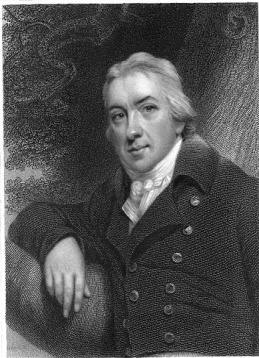 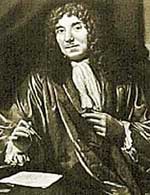 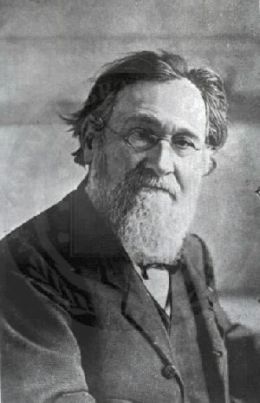 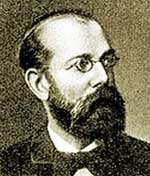 ____________________________________________________________________________________________________________________________________________________________________________________________________________________________________________________________________________________________________________________________________________________________________________________________________________________________________________________________________________Задание 3. Заполните пропуски в таблице в соответствии с правилами биноминальной номенклатуры микроорганизмов.Задание 4. Подпишите типы морфологических форм бактерий, изображенных на рисунке.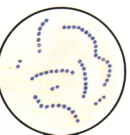 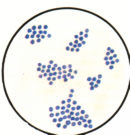 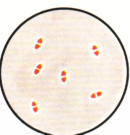 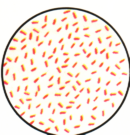 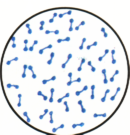         1                                 2                                 3                                4                               51 –                                                  4 –2 –                                                  5 –                                3 –Задание 5. Рассмотрите рисунок. Напишите названия структур бактериальной клетки, обозначенных цифрами.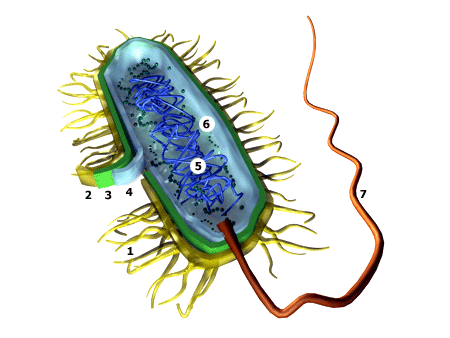 1 –                                                  4 –2 –                                                  5 –3 –                                                  6 –7-Задание 6. Рассмотрите рисунок. Напишите название и медицинское значение данных микроорганизмов1.                      2. 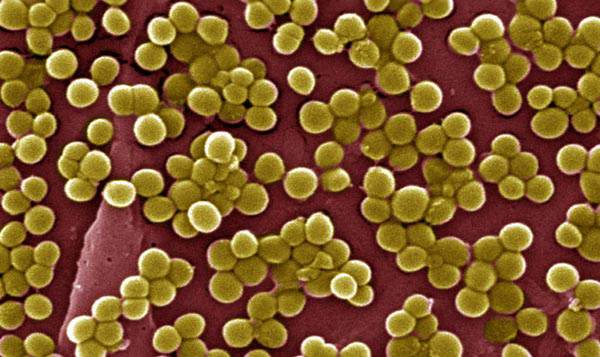 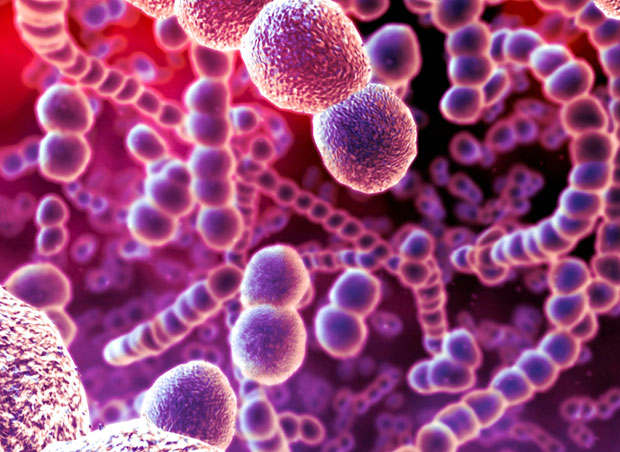 ____________________________________________________________________________________________________________________________________________________________________________________________________________________________________________________________________________Задание 7. Рассмотрите рисунок, объясните, что изображено на рисунке под буквами А и Б? 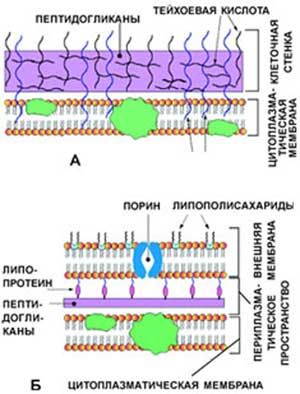 __________________________________________________________________________________________________________________________________________________________________________________________________________________________________________________________________________8. Тест по разделу «Общая бактериология»К шаровидным бактериям относятся:а) вибрионыб) сарциныв) диплобактерииг) спириллыВ виде цепочки располагаются:а) стафилококкиб) стрептококкив) тетракоккиг) менингококки В виде «виноградных гроздей» располагаются:а) менингококки б) стрептококкив) стафилококкиг) тетракоккиПо расположению жгутиков бактерии делятся:а) на амфитрихииб) на диплококкив) на аутотрофыг) на гетеротрофыСтафилококки располагаются в виде:а) пакетовб) цепочекв) одиночных клетокг) гроздьев виноградаСпоры образуета) возбудитель ботулизмаб) брюшнотифозная палочкав) кишечная палочкаг) холерный вибрионГрамотрицательные бактерии окрашиваются:а) метиленовым синимб) генцианвиолетомв) фуксиномг) раствором  ЛюголяВ виде тюков или пакетов располагаются:а) сарциныб) миктококкив) стафилококкиг) стрептококкиПалочковидную форму имеют:а) спириллыб) сарциныв) бактерииг) спирохетыК облигатным анаэробам относят:а) холерный вибрионб) клостридиум ботулизмав) менингококкиг) вирус кори11. Пи типу дыхания микробы делятся:а) факультативныеб) диплококкив) гетеротрофыг) стрептококки12. По характеру питания микробы делятся:а) аэробыб) анаэробыв) спириллыг) гетеротрофы13. Кем впервые были разработаны способы окраски микробов?а) Л. Пастерб) Р.Кохв) Д.И Ивановскийг)  И.И Мечников14. Какая группа бактерий окрашивается в красный цвет при окраске по Граму:а) грам+б) грам-в) грам+, грам-9.Решите  задачи:У больного ангиной взяли мазок с миндалин, под микроскопом обнаружили бактерии шаровидной формы в виде цепочек. Какой бактерией вызвано заболевание? Назовите путь передачи бактерии. ____________________________________________________________           ____________________________________________________________У жителей поселка кишечная инфекция. В воде колодца обнаружены бактерии в виде запятой. Какой бактерией вызвано заболевание? Назовите путь передачи бактерии.__________________________________________________________________________________________________________________________В ране пациента началось воспаление. В материале, взятом на исследовании обнаружили бактерии шаровидной формы в виде гроздей винограда. Какой бактерией вызвано воспаление? Назовите путь передачи бактерии.__________________________________________________________________________________________________________________________ПЕРЕЧЕНЬ ЛИТЕРАТУРЫ:1. Воробьёв А.А.Медицинская и санитарная микробиология: Учеб. пособие для студ. высш. мед. учеб. заведений / А.А. Воробьёв, Ю.С. Кривошеин, В.П. Широбоков. – М.: Издательский центр «Академия», 2012.2. Прозоркина Н.В. Основы микробиологии, вирусологии и иммунологии: учеб.пособие.- Ростов н/Д: Феникс, 2011- 378с.-(среднее профессиональное образование) (Гриф).3. Проф. М.Н.Бойченко под редакцией акад. РАМН  В.В.Зверева.  Основы микробиологии и иммунологии. Учебник для медицинских училищ и колледжей.- изд.группа «ГЭОТАР –Медиа», 2014.МикроорганизмТерминологияЗолотистый стафилококкStaphylococcus aureus********* стрептококкStreptococcus pyogenesГемолитический стрептококкStreptococcus ************Пневмококк Diplococcus **********Возбудитель чумыPasteurella ******Палочка Коха************* ************Кишечная палочкаEscherichia ****Шигелла *********Shigella flexneriВозбудитель сальмонеллеза********** enteritidisВозбудитель брюшного тифа********** typhiХолерный вибрион Эль-Тор****** *****Возбудитель сибирской язвы******** *********Возбудитель сифилиса********* ********Синегнойная палочка*********** **********Возбудитель дифтерии*************** ***********Клостридии столбняка*********** ******